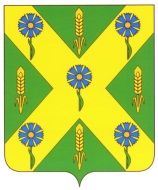 РОССИЙСКАЯ  ФЕДЕРАЦИЯОРЛОВСКАЯ ОБЛАСТЬАДМИНИСТРАЦИЯ НОВОСИЛЬСКОГО РАЙОНАПОСТАНОВЛЕНИЕ____05.02.2021г._____						        №__36______Об организации питания обучающихся муниципальных бюджетных общеобразовательных учреждений Новосильского района во II полугодии 2020-2021 учебного годаВ рамках реализации послания Президента Российской Федерации Федеральному Собранию Российской Федерации от 15.01.2020 года, в соответствии со статьями 37 и 79 Федерального закона от 29.12.2012 года № 273-ФЭ «Об образовании в Российской Федерации», в целях сохранения и укрепления здоровья школьников, а также дальнейшего совершенствования организации питания обучающихся, администрация Новосильского районапостановляет:Организовать:бесплатное горячее питание для обучающихся 1-4 классов муниципальных бюджетных общеобразовательных учреждений Новосильского района из расчёта 58 рублей 68 копеек на одного обучающегося за счёт федерального, областного и муниципального бюджетов;бесплатное горячее питание для обучающихся 5-11 классов муниципальных бюджетных общеобразовательных учреждений Новосильского района Орловской области в сумме состоящей из 50 % фактических затрат, но не более 20 рублей на учащегося в день как за счет областного бюджета и 50 % фактических затрат, но не более 20 рублей на учащегося в день районного бюджетов, так и за счёт средств внебюджетных источников финансирования (добровольных пожертвований);дополнительно второй прием пищи (обед) для детей - инвалидов и детей с ограниченными возможностями здоровья, обучающихся в ОУ района, в размере 50 % фактических затрат, но не более 30 рублей в день на одного ребенка за счет средств районного и областногог. Новосильбюджетов.К внебюджетным источникам финансирования отнести выраженную в денежном эквиваленте спонсорскую помощь сельскохозяйственной продукцией, полученную от сельхозпредприятий, фермеров, родителей (законных представителей) обучающихся, а также овощную продукцию, выращенную на пришкольных учебно-опытных и хозяйственных участках.Отделу общего образования, молодежной политики и спорта администрации Новосильского района (Сыцевич И.Д.) обеспечить координацию работы по организации бесплатного горячего питания обучающихся муниципальных бюджетных общеобразовательных учреждений района.3. Установить, что питанием обеспечиваются все обучающиеся, посещающие муниципальные бюджетные общеобразовательные учреждения, компенсация за пропущенные дни не выделяется. Детям, по состоянию здоровья обучающимся на дому, выдаётся ежемесячная компенсация в виде набора продуктов питания школьного меню из расчета 40 рублей в день на одного обучающегося 1-11 классов по заявлению родителей (законных представителей) за счет средств районного бюджета. Компенсация не выплачивается за праздничные, выходные и каникулярные дни и за время пребывания в санатории или на лечении.4.Руководителям муниципальных бюджетных общеобразовательных учреждений Новосильского района:руководствоваться в работе по организации бесплатного горячего питания обучающихся следующими нормативными актами:СанПиН 2.3/2.4.3590-20 «Санитарно-эпидемиологические требования к организации общественного питания населения»;методических рекомендаций МР № 2.4. 0179-20 «Рекомендации по организации питания обучающихся общеобразовательных учреждений» (утверждены Руководителем Федеральной службой по надзору в сфере защиты прав потребителей и благополучия человека, Главным государственным санитарным врачом РФ А.Ю. Поповой 18.05.2020).4.2.осуществлять постоянный контроль за поставкой продуктов питания в школьные столовые, оформлением соответствующей документации по приёмке продуктов от поставщиков, за качеством приготовленной пищи для обучающихся, а также использованием продуктов по назначению.Постановление	администрации Новосильского района «Об организации питания обучающихся муниципальных бюджетных общеобразовательных учреждений Новосильского района в 2020-2021 учебном году» №241 от 09.09.2020 г. считать утратившим силу.Настоящее постановление вступает в силу с момента подписания и распространяется на правоотношения, возникшие с 1 января 2021 года.Контроль за исполнением постановления возложить на заместителя главы администрации по социальным вопросам Дьячкова С.Н.        Глава района                                                                                 Е.Н. Демин